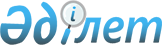 "2013-2015 жылдарға арналған қалалық бюджет туралы" Тараз қалалық Мәслихатының 2012 жылғы 14 желтоқсандағы № 10-3 шешіміне өзгерістер енгізу туралыЖамбыл облысы Тараз қалалық мәслихатының 2013 жылғы 12 шілдедегі № 15-3
шешімі. Жамбыл облысының Әділет департаментінде 2013 жылғы 18 шілдеде № 1970 болып тіркелді      РҚАО-ның ескертпесі.

      Құжаттың мәтінінде түпнұсқаның пунктуациясы мен орфографиясы сақталған.

      Қазақстан Республикасының 2008 жылғы 4 желтоқсандағы Бюджет кодексінің 9, 109 баптарына және «Қазақстан Республикасындағы жергілікті мемлекеттік басқару және өзін-өзі басқару туралы» Қазақстан Республикасының 2001 жылғы 23 қаңтардағы Заңының 6 бабына сәйкес қалалық мәслихат ШЕШІМ ЕТЕДІ:



      1. «2013-2015 жылдарға арналған қалалық бюджет туралы» Тараз қалалық Мәслихатының 2012 жылғы 14 желтоқсандағы № 10-3 шешіміне (Нормативтік құқықтық актілердің мемлекеттік тіркеу тізілімінде № 1860 болып тіркелген, 2013 жылдың 2 қаңтарында № 1 «Жамбыл Тараз» газетінде жарияланған) келесі өзгерістер енгізілсін:



      1 тармақта:



      1) тармақшадағы «22 620 298» сандары «22 668 066» сандарымен ауыстырылсын;

      «16 799 090» сандары «16 846 858» сандарымен ауыстырылсын;



      2) тармақшадағы «22 901 719» сандары «22 949 487» сандарымен ауыстырылсын.

      Аталған шешімнің 1 қосымшасы осы шешімнің қосымшасына сәйкес жаңа басылымда мазмұндалсын.



      2. Осы шешім әділет органдарында мемлекеттік тіркеуден өткен күннен бастап күшіне енеді және 2013 жылдың 1 қаңтарынан қолданысқа енгізіледі.

      

      Тараз қалалық Мәслихат                     Тараз қалалық

      сессиясының төрағасы                       Мәслихаттың хатшысы

      Б. Майлыбаева                              Б. Нарбаев

      Тараз қалалық Мәслихатының

      2013 жылғы 12 шілдедегі

      № 15-3 шешіміне қосымша      Тараз қалалық Мәслихатының

      2012 жылғы 14 желтоқсандағы

      № 10-3 шешіміне 1-қосымша Тараз қаласының 2013 жылға арналған бюджеті
					© 2012. Қазақстан Республикасы Әділет министрлігінің «Қазақстан Республикасының Заңнама және құқықтық ақпарат институты» ШЖҚ РМК
				СанатыСанатыСанатыСанатыСомасы, мың теңгеСыныбыСыныбыСыныбыСомасы, мың теңгеIшкi сыныбыIшкi сыныбыСомасы, мың теңгеАтауыСомасы, мың теңге111231. КІРІСТЕР22 668 0661САЛЫҚТЫҚ ТҮСІМДЕР5 129 39101Табыс салығы1 840 3252Жеке табыс салығы1 840 32503Әлеуметтiк салық1 443 3411Әлеуметтік салық1 443 34104Меншiкке салынатын салықтар1 272 0401Мүлiкке салынатын салықтар579 9123Жер салығы252 2364Көлiк құралдарына салынатын салық439 8295Бірыңғай жер салығы6305Тауарларға, жұмыстарға және қызметтерге салынатын iшкi салықтар325 9862Акциздер37 6743Табиғи және басқа да ресурстарды пайдаланғаны үшiн түсетiн түсiмдер104 8214Кәсiпкерлiк және кәсiби қызметтi жүргiзгенi үшiн алынатын алымдар169 6125Ойын бизнесіне салық13 87908Заңдық мәнді іс-әрекеттерді жасағаны және (немесе) оған уәкілеттігі бар мемлекеттік органдар немесе лауазымды адамдар құжаттар бергені үшін алынатын міндетті төлемдер247 6991Мемлекеттік баж247 6992САЛЫҚТЫҚ ЕМЕС ТҮСІМДЕР85 27801Мемлекеттік меншіктен түсетін кірістер34 0281Мемлекеттік кәсіпорындардың таза кірісі бөлігінің түсімдері6275Мемлекет меншігіндегі мүлікті жалға беруден түсетін кірістер33 40102Мемлекеттік бюджеттен қаржыландырылатын мемлекеттік мекемелердің тауарларды (жұмыстарды, қызметтерді) өткізуінен түсетін түсімдер2981Мемлекеттік бюджеттен қаржыландырылатын мемлекеттік мекемелердің тауарларды (жұмыстарды, қызметтерді) өткізуінен түсетін түсімдер29803Мемлекеттік бюджеттен қаржыландырылатын мемлекеттік мекемелер ұйымдастыратын мемлекеттік сатып алуды өткізуден түсетін ақша түсімдері2381Мемлекеттік бюджеттен қаржыландырылатын мемлекеттік мекемелер ұйымдастыратын мемлекеттік сатып алуды өткізуден түсетін ақша түсімдері23804Мемлекеттік бюджеттен қаржыландырылатын, сондай-ақ Қазақстан Республикасы Ұлттық Банкінің бюджетінен (шығыстар сметасынан) ұсталатын және қаржыландырылатын мемлекеттік мекемелер салатын айыппұлдар, өсімпұлдар, санкциялар, өндіріп алулар24 1951Мұнай секторы ұйымдарынан түсетін түсімдерді қоспағанда, мемлекеттік бюджеттен қаржыландырылатын, сондай-ақ Қазақстан Республикасы Ұлттық Банкінің бюджетінен (шығыстар сметасынан) ұсталатын және қаржыландырылатын мемлекеттік мекемелер салатын айыппұлдар, өсімпұлдар, санкциялар, өндіріп алулар24 19506Басқа да салықтық емес түсiмдер26 5191Басқа да салықтық емес түсiмдер26 5193НЕГІЗГІ КАПИТАЛДЫ САТУДАН ТҮСЕТІН ТҮСІМДЕР606 53901Мемлекеттік мекемелерге бекітілген мемлекеттік мүлікті сату315 2931Мемлекеттік мекемелерге бекітілген мемлекеттік мүлікті сату315 29303Жердi және материалдық емес активтердi сату291 2461Жерді сату244 0482Материалдық емес активтерді сату47 1984ТРАНСФЕРТТЕРДІҢ ТҮСІМДЕРІ16 846 85802Мемлекеттiк басқарудың жоғары тұрған органдарынан түсетiн трансферттер16 846 8582Облыстық бюджеттен түсетiн трансферттер16 846 858Функционалдық топФункционалдық топФункционалдық топФункционалдық топСомасы, мың теңгеБюджеттік бағдарламалардың әкiмшiсiБюджеттік бағдарламалардың әкiмшiсiБюджеттік бағдарламалардың әкiмшiсiСомасы, мың теңгеБағдарламаБағдарламаСомасы, мың теңгеАтауыСомасы, мың теңге111232. ШЫҒЫНДАР22 949 48701Жалпы сипаттағы мемлекеттiк қызметтер295 456112Аудан (облыстық маңызы бар қала) мәслихатының аппараты20 568001Аудан (облыстық маңызы бар қала) мәслихатының қызметін қамтамасыз ету жөніндегі қызметтер17 293003Мемлекеттік органның күрделі шығыстары3 275122Аудан (облыстық маңызы бар қала) әкімінің аппараты210 431001Аудан (облыстық маңызы бар қала) әкімінің қызметін қамтамасыз ету жөніндегі қызметтер156 315003Мемлекеттік органның күрделі шығыстары54 116452Ауданның (облыстық маңызы бар қаланың) қаржы бөлімі36 701001Ауданның (облыстық манызы бар қаланың) бюджетін орындау және ауданның (облыстық маңызы бар қаланың) коммуналдық меншігін басқару саласындағы мемлекеттік саясатты іске асыру жөніндегі қызметтер28 168003Салық салу мақсатында мүлікті бағалауды жүргізу7 001010Жекешелендіру, коммуналдық меншікті басқару, жекешелендіруден кейінгі қызмет және осыған байланысты дауларды реттеу530011Коммуналдық меншікке түскен мүлікті есепке алу, сақтау, бағалау және сату500018Мемлекеттік органның күрделі шығыстары502453Ауданның (облыстық маңызы бар қаланың) экономика және бюджеттік жоспарлау бөлімі27 756001Экономикалық саясатты, мемлекеттік жоспарлау жүйесін қалыптастыру және дамыту және ауданды (облыстық маңызы бар қаланы) басқару саласындағы мемлекеттік саясатты іске асыру жөніндегі қызметтер25 630004Мемлекеттік органның күрделі шығыстары2 12602Қорғаныс3 000122Аудан (облыстық маңызы бар қала) әкімінің аппараты3 000005Жалпыға бірдей әскери міндетті атқару шеңберіндегі іс-шаралар3 00003Қоғамдық тәртіп, қауіпсіздік, құқықтық, сот, қылмыстық-атқару қызметі142 000458Ауданның (облыстық маңызы бар қаланың) тұрғын үй-коммуналдық шаруашылығы, жолаушылар көлігі және автомобиль жолдары бөлімі142 000021Елдi мекендерде жол жүрісі қауiпсiздiгін қамтамасыз ету142 00004Бiлiм беру12 455 929464Ауданның (облыстық маңызы бар қаланың) білім бөлімі2 573 771009Мектепке дейінгі тәрбие ұйымдарының қызметін қамтамасыз ету1 889 014040Мектепке дейінгі білім беру ұйымдарында мемлекеттік білім беру тапсырысын іске асыруға684 757464Ауданның (облыстық маңызы бар қаланың) білім бөлімі8 615 839003Жалпы білім беру8 314 417006Балаларға қосымша білім беру301 422464Ауданның (облыстық маңызы бар қаланың) білім бөлімі1 109 981001Жергілікті деңгейде білім беру саласындағы мемлекеттік саясатты іске асыру жөніндегі қызметтер41 864005Ауданның (облыстық маңызы бар қаланың) мемлекеттік білім беру мекемелер үшін оқулықтар мен оқу-әдiстемелiк кешендерді сатып алу және жеткізу155 866012Мемлекеттік органның күрделі шығыстары1 213015Жетім баланы (жетім балаларды) және ата-аналарының қамқорынсыз қалған баланы (балаларды) күтіп-ұстауға асыраушыларына ай сайынғы ақшалай қаражат төлемдері77 931020Үйде оқытылатын мүгедек балаларды жабдықпен, бағдарламалық қамтыммен қамтамасыз ету22 400067Ведомстволық бағыныстағы мемлекеттік мекемелерінің және ұйымдарының күрделі шығыстары810 707467Ауданның (облыстық маңызы бар қаланың) құрылыс бөлімі156 338037Білім беру объектілерін салу және реконструкциялау156 33806Әлеуметтiк көмек және әлеуметтiк қамсыздандыру896 886451Ауданның (облыстық маңызы бар қаланың) жұмыспен қамту және әлеуметтік бағдарламалар бөлімі833 498002Еңбекпен қамту бағдарламасы110 152005Мемлекеттік атаулы әлеуметтік көмек32 512006Тұрғын үй көмегі197 495007Жергілікті өкілетті органдардың шешімі бойынша мұқтаж азаматтардың жекелеген топтарына әлеуметтік көмек48 255010Үйден тәрбиеленіп оқытылатын мүгедек балаларды материалдық қамтамасыз ету19 000013Белгіленген тұрғылықты жері жоқ тұлғаларды әлеуметтік бейімдеу72 972014Мұқтаж азаматтарға үйде әлеуметтiк көмек көрсету80 78101618 жасқа дейінгі балаларға мемлекеттік жәрдемақылар190 000017Мүгедектерді оңалту жеке бағдарламасына сәйкес, мұқтаж мүгедектерді міндетті гигиеналық құралдармен және ымдау тілі мамандарының қызмет көрсетуін, жеке көмекшілермен қамтамасыз ету82 331451Ауданның (облыстық маңызы бар қаланың) жұмыспен қамту және әлеуметтік бағдарламалар бөлімі63 388001Жергілікті деңгейде халық үшін әлеуметтік бағдарламаларды жұмыспен қамтуды қамтамасыз етуді іске асыру саласындағы мемлекеттік саясатты іске асыру жөніндегі қызметтер60 130011Жәрдемақыларды және басқа да әлеуметтік төлемдерді есептеу, төлеу мен жеткізу бойынша қызметтерге ақы төлеу893021Мемлекеттік органның күрделі шығыстары2 018067Ведомстволық бағыныстағы мемлекеттік мекемелерінің және ұйымдарының күрделі шығыстары34707Тұрғын үй-коммуналдық шаруашылық6 754 589458Ауданның (облыстық маңызы бар қаланың) тұрғын үй-коммуналдық шаруашылығы, жолаушылар көлігі және автомобиль жолдары бөлімі884 950002Мемлекеттiк қажеттiлiктер үшiн жер учаскелерiн алып қою, соның iшiнде сатып алу жолымен алып қою және осыған байланысты жылжымайтын мүлiктi иелiктен айыру834 855003Мемлекеттік тұрғын үй қорының сақталуын ұйымдастыру41 902031Кондоминиум объектісіне техникалық паспорттар дайындау8 193467Ауданның (облыстық маңызы бар қаланың) құрылыс бөлімі3 657 346003Мемлекеттік коммуналдық тұрғын үй қорының тұрғын үйін жобалау, салу және (немесе) сатып алу1 982 856004Инженерлік коммуникациялық инфрақұрылымды жобалау, дамыту, жайластыру және (немесе) сатып алу1 674 490479Ауданның (облыстық маңызы бар қаланың) тұрғын үй инспекциясы бөлімі12 185001Жергілікті деңгейде тұрғын үй қоры саласындағы мемлекеттік саясатты іске асыру жөніндегі қызметтер12 185458Ауданның (облыстық маңызы бар қаланың) тұрғын үй-коммуналдық шаруашылығы, жолаушылар көлігі және автомобиль жолдары бөлімі181 944012Сумен жабдықтау және су бөлу жүйесінің қызмет етуі161 944028Коммуналдық шаруашылығын дамыту20 000467Ауданның (облыстық маңызы бар қаланың) құрылыс бөлімі1 076 932005Коммуналдық шаруашылығын дамыту105 097006Сумен жабдықтау және су бұру жүйесін дамыту971 835458Ауданның (облыстық маңызы бар қаланың) тұрғын үй-коммуналдық шаруашылығы, жолаушылар көлігі және автомобиль жолдары бөлімі922 082015Елдi мекендердегі көшелердi жарықтандыру213 000016Елдi мекендердiң санитариясын қамтамасыз ету421 700017Жерлеу орындарын күтiп-ұстау және туысы жоқтарды жерлеу2 600018Елдi мекендердi абаттандыру және көгалдандыру284 782467Ауданның (облыстық маңызы бар қаланың) құрылыс бөлімі19 150007Қаланы және елді мекендерді көркейтуді дамыту19 15008Мәдениет, спорт, туризм және ақпараттық кеңістiк344 931455Ауданның (облыстық маңызы бар қаланың) мәдениет және тілдерді дамыту бөлімі88 276003Мәдени-демалыс жұмысын қолдау88 276465Ауданның (облыстық маңызы бар қаланың) Дене шынықтыру және спорт бөлімі12 779005Ұлттық және бұқаралық спорт түрлерін дамыту3 083006Аудандық (облыстық маңызы бар қалалық) деңгейде спорттық жарыстар өткiзу4 446007Әртүрлi спорт түрлерi бойынша аудан (облыстық маңызы бар қала) құрама командаларының мүшелерiн дайындау және олардың облыстық спорт жарыстарына қатысуы5 250455Ауданның (облыстық маңызы бар қаланың) мәдениет және тілдерді дамыту бөлімі72 112006Аудандық (қалалық) кiтапханалардың жұмыс iстеуi72 112456Ауданның (облыстық маңызы бар қаланың) ішкі саясат бөлімі28 385002Газеттер мен журналдар арқылы мемлекеттік ақпараттық саясат жүргізу жөніндегі қызметтер20 000005Телерадио хабарларын тарату арқылы мемлекеттік ақпараттық саясатты жүргізу жөніндегі қызметтер8 385455Ауданның (облыстық маңызы бар қаланың) мәдениет және тілдерді дамыту бөлімі26 527001Жергілікті деңгейде тілдерді және мәдениетті дамыту саласындағы мемлекеттік саясатты іске асыру жөніндегі қызметтер16 071032Ведомстволық бағыныстағы мемлекеттік мекемелерінің және ұйымдарының күрделі шығыстары10 456456Ауданның (облыстық маңызы бар қаланың) ішкі саясат бөлімі104 914001Жергілікті деңгейде ақпарат, мемлекеттілікті нығайту және азаматтардың әлеуметтік сенімділігін қалыптастыру саласында мемлекеттік саясатты іске асыру жөніндегі қызметтер60 756003Жастар саясаты саласында іс-шараларды іске асыру44 098006Мемлекеттік органның күрделі шығыстары60465Ауданның (облыстық маңызы бар қаланың) Дене шынықтыру және спорт бөлімі11 938001Жергілікті деңгейде дене шынықтыру және спорт саласындағы мемлекеттік саясатты іске асыру жөніндегі қызметтер9 123004Мемлекеттік органның күрделі шығыстары2 81510Ауыл, су, орман, балық шаруашылығы, ерекше қорғалатын табиғи аумақтар, қоршаған ортаны және жануарлар дүниесін қорғау, жер қатынастары116 784473Ауданның (облыстық маңызы бар қаланың) ветеринария бөлімі49 136001Жергілікті деңгейде ветеринария саласындағы мемлекеттік саясатты іске асыру жөніндегі қызметтер33 401003Мемлекеттік органның күрделі шығыстары105005Мал көмінділерінің (биотермиялық шұңқырлардың) жұмыс істеуін қамтамасыз ету4 173006Ауру жануарларды санитарлық союды ұйымдастыру957007Қаңғыбас иттер мен мысықтарды аулауды және жоюды ұйымдастыру8 000032Ведомстволық бағыныстағы мемлекеттік мекемелерінің және ұйымдарының күрделі шығыстары2 500463Ауданның (облыстық маңызы бар қаланың) жер қатынастары бөлімі56 385001Аудан (облыстық маңызы бар қала) аумағында жер қатынастарын реттеу саласындағы мемлекеттік саясатты іске асыру жөніндегі қызметтер31 307006Аудандық маңызы бар қалалардың, кенттердiң, ауылдардың (селолардың), ауылдық (селолық) округтердiң шекарасын белгiлеу кезiнде жүргiзiлетiн жерге орналастыру25 000007Мемлекеттік органның күрделі шығыстары78473Ауданның (облыстық маңызы бар қаланың) ветеринария бөлімі11 263011Эпизоотияға қарсы іс-шаралар жүргізу11 26311Өнеркәсіп, сәулет, қала құрылысы және құрылыс қызметі180 493467Ауданның (облыстық маңызы бар қаланың) құрылыс бөлімі35 554001Жергілікті деңгейде құрылыс саласындағы мемлекеттік саясатты іске асыру жөніндегі қызметтер34 544017Мемлекеттік органның күрделі шығыстары1 010468Ауданның (облыстық маңызы бар қаланың) сәулет және қала құрылысы бөлімі144 939001Жергілікті деңгейде сәулет және қала құрылысы саласындағы мемлекеттік саясатты іске асыру жөніндегі қызметтер23 717003Ауданның қала құрылысы даму аумағын және елді мекендердің бас жоспарлары схемаларын әзірлеу121 176004Мемлекеттік органның күрделі шығыстары4612Көлiк және коммуникация1 628 169458Ауданның (облыстық маңызы бар қаланың) тұрғын үй-коммуналдық шаруашылығы, жолаушылар көлігі және автомобиль жолдары бөлімі1 628 169022Көлік инфрақұрылымын дамыту358 389023Автомобиль жолдарының жұмыс істеуін қамтамасыз ету1 269 78013Басқалар113 468452Ауданның (облыстық маңызы бар қаланың) қаржы бөлімі45 000012Ауданның (облыстық маңызы бар қаланың) жергілікті атқарушы органының резерві45 000453Ауданның (облыстық маңызы бар қаланың) экономика және бюджеттік жоспарлау бөлімі20 000003Жергілікті бюджеттік инвестициялық жобалардың және концессиялық жобалардың техникалық-экономикалық негіздемелерін әзірлеу және оған сараптама жүргізу20 000454Ауданның (облыстық маңызы бар қаланың) кәсіпкерлік және ауыл шаруашылығы бөлімі19 632001Жергілікті деңгейде кәсіпкерлік, өнеркәсіп және ауыл шаруашылығы саласындағы мемлекеттік саясатты іске асыру жөніндегі қызметтер19 322007Мемлекеттік органның күрделі шығыстары310458Ауданның (облыстық маңызы бар қаланың) тұрғын үй-коммуналдық шаруашылығы, жолаушылар көлігі және автомобиль жолдары бөлімі28 836001Жергілікті деңгейде тұрғын үй-коммуналдық шаруашылығы, жолаушылар көлігі және автомобиль жолдары саласындағы мемлекеттік саясатты іске асыру жөніндегі қызметтер28 83614Борышқа қызмет көрсету453452Ауданның (облыстық маңызы бар қаланың) қаржы бөлімі453013Жергілікті атқарушы органдардың облыстық бюджеттен қарыздар бойынша сыйақылар мен өзге де төлемдерді төлеу бойынша борышына қызмет көрсету45315Трансферттер17 329452Ауданның (облыстық маңызы бар қаланың) қаржы бөлімі17 329006Нысаналы пайдаланылмаған (толық пайдаланылмаған) трансферттерді қайтару17 3293. Таза бюджеттік кредиттеу0Бюджеттік кредиттер0Бюджеттік кредиттерді өтеу04. Қаржы активтерімен операциялар бойынша сальдо0Қаржы активтерін сатып алу0Мемлекеттің қаржы активтерін сатудан түсетін түсімдер05. Бюджет тапшылығы (профициті)-281 4216. Бюджет тапшылығын қаржыландыру (профицитін пайдалану)281 421СанатыСанатыСанатыСанатыСомасы, мың теңгеСыныбыСыныбыСыныбыСомасы, мың теңгеIшкi сыныбыIшкi сыныбыСомасы, мың теңгеАтауыСомасы, мың теңге111237Қарыздар түсімі700 0001Мемлекеттік ішкі қарыздар700 0002Қарыз алу келісім-шарттары700 0008Бюджет қаражаттарының пайдаланылатын қалдықтары218 421Функционалдық топФункционалдық топФункционалдық топФункционалдық топСомасы, мың теңгеБюджеттік бағдарламалардың әкiмшiсiБюджеттік бағдарламалардың әкiмшiсiБюджеттік бағдарламалардың әкiмшiсiСомасы, мың теңгеБағдарламаБағдарламаСомасы, мың теңгеАтауыСомасы, мың теңге12316Қарыздарды өтеу637 000452Ауданның (облыстық маңызы бар қаланың) қаржы бөлімі637 000008Жергілікті атқарушы органның жоғары тұрған бюджет алдындағы борышын өтеу637 000